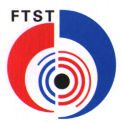 1.21.0.00.0__1.21.0.00.0__1.21.0.00.0__1.21.0.00.0__1.21.0.00.0__1.21.0.00.0__FEDERAZIONE TICINESE DELLE SOCIETÀ DI TIROFEDERAZIONE TICINESE DELLE SOCIETÀ DI TIROFEDERAZIONE TICINESE DELLE SOCIETÀ DI TIROFEDERAZIONE TICINESE DELLE SOCIETÀ DI TIROFEDERAZIONE TICINESE DELLE SOCIETÀ DI TIROFEDERAZIONE TICINESE DELLE SOCIETÀ DI TIROFEDERAZIONE TICINESE DELLE SOCIETÀ DI TIROFEDERAZIONE TICINESE DELLE SOCIETÀ DI TIROFEDERAZIONE TICINESE DELLE SOCIETÀ DI TIROFEDERAZIONE TICINESE DELLE SOCIETÀ DI TIROFEDERAZIONE TICINESE DELLE SOCIETÀ DI TIRO1.21.0.00.0__1.21.0.00.0__1.21.0.00.0__1.21.0.00.0__1.21.0.00.0__1.21.0.00.0__N° SocietàN° SocietàCONCORSO CANTONALE DI SOCIETÀ FTST 20….CONCORSO CANTONALE DI SOCIETÀ FTST 20….CONCORSO CANTONALE DI SOCIETÀ FTST 20….CONCORSO CANTONALE DI SOCIETÀ FTST 20….CONCORSO CANTONALE DI SOCIETÀ FTST 20….CONCORSO CANTONALE DI SOCIETÀ FTST 20….CONCORSO CANTONALE DI SOCIETÀ FTST 20….CONCORSO CANTONALE DI SOCIETÀ FTST 20….CONCORSO CANTONALE DI SOCIETÀ FTST 20….CONCORSO CANTONALE DI SOCIETÀ FTST 20….CONCORSO CANTONALE DI SOCIETÀ FTST 20….CONCORSO CANTONALE DI SOCIETÀ FTST 20….CONCORSO CANTONALE DI SOCIETÀ FTST 20….CONCORSO CANTONALE DI SOCIETÀ FTST 20….CONCORSO CANTONALE DI SOCIETÀ FTST 20….CONCORSO CANTONALE DI SOCIETÀ FTST 20….RAPPORTO FINALERAPPORTO FINALERAPPORTO FINALERAPPORTO FINALERAPPORTO FINALERAPPORTO FINALERAPPORTO FINALERAPPORTO FINALERAPPORTO FINALERAPPORTO FINALERAPPORTO FINALERAPPORTO FINALERAPPORTO FINALESocietà:Società:Società:Società:Società:Società:Società:Società:Società:Società:Società:Società:Società:Società:300m    50mRicevutoRicevutoRicevutoRicevutoUtilizzatoUtilizzatoUtilizzatoUtilizzatoRitornatoRitornatoDa ricevereDa ricevereMateriale persoMateriale persoMateriale persoMateriale persoMateriale persoMateriale persoMateriale perso[  ] Bollini [  ] Bollini [  ] Bollini Carte CoronaCarte CoronaCarte CoronaLe CC richieste saranno consegnate all’AD                         Le CC richieste saranno consegnate all’AD                         Le CC richieste saranno consegnate all’AD                         Le CC richieste saranno consegnate all’AD                         Le CC richieste saranno consegnate all’AD                         Le CC richieste saranno consegnate all’AD                         Le CC richieste saranno consegnate all’AD                         Le CC richieste saranno consegnate all’AD                         Le CC richieste saranno consegnate all’AD                         Le CC richieste saranno consegnate all’AD                         Rapporto finanziarioRapporto finanziarioRapporto finanziarioRapporto finanziarioRapporto finanziarioRapporto finanziarioRapporto finanziarioRapporto finanziarioRapporto finanziarioRapporto finanziarioRapporto finanziarioRapporto finanziarioRapporto finanziarioRapporto finanziarioRapporto finanziarioRapporto finanziarioRapporto finanziarioRapporto finanziarioRapporto finanziarioRapporto finanziarioRapporto finanziarioRapporto finanziarioTASSA DI SEZIONETASSA DI SEZIONETASSA DI SEZIONETASSA DI SEZIONETASSA DI SEZIONETASSA DI SEZIONEFr. 30.-Fr. 30.-Fr. 30.-TASSE INDIVIDUALITASSE INDIVIDUALITASSE INDIVIDUALITASSE INDIVIDUALITASSE INDIVIDUALITASSE INDIVIDUALITiratori a Fr.Tiratori a Fr.Fr. 10.-Fr. 10.-Fr. 10.-Fr.Fr.MATERIALE PERSOMATERIALE PERSOMATERIALE PERSOMATERIALE PERSOMATERIALE PERSOMATERIALE PERSOBollini Bollini Bollini Fr.  6.-Fr.  6.-Fr.  6.-Fr.Fr.Carte Corona.Carte Corona.Carte Corona.Fr. 10.-Fr. 10.-Fr. 10.-Fr.Fr.Da versare secondo le disposizioni del cassiere FTST.Da versare secondo le disposizioni del cassiere FTST.Da versare secondo le disposizioni del cassiere FTST.Da versare secondo le disposizioni del cassiere FTST.Da versare secondo le disposizioni del cassiere FTST.Da versare secondo le disposizioni del cassiere FTST.Da versare secondo le disposizioni del cassiere FTST.Da versare secondo le disposizioni del cassiere FTST.Da versare secondo le disposizioni del cassiere FTST.Da versare secondo le disposizioni del cassiere FTST.Da versare secondo le disposizioni del cassiere FTST.Da versare secondo le disposizioni del cassiere FTST.Fr.Fr.Osservazioni:Osservazioni:Osservazioni:Osservazioni:Osservazioni:Osservazioni:Osservazioni:Osservazioni:Osservazioni:Osservazioni:Osservazioni:Osservazioni:Osservazioni:Osservazioni:Osservazioni:Osservazioni:Osservazioni:Osservazioni:Osservazioni:Osservazioni:Osservazioni:Osservazioni: Luogo e data: Luogo e data: Luogo e data: Luogo e data: Timbro e firma Timbro e firma